Verslag 2015-2Vergadering wijkplatform Oldenbarneveld van 11 mei 2015.Aanwezig: Zie bijlage presentielijstOpeningVergadering geopend door de voorzitter.Verslagen/notulenHet verslag 2015-1 van 21 januari 2015 is zonder aanpassing vastgesteld. Afhandeling actiepunten uit verslag 2015-1Actiepunt 14, werven nieuwe leden heeft nog steeds de aandacht van de voorzitter en secretaris. Binnenkort wordt met Els van Beurden een afspraak gemaakt om te overleggen wat eventuele extra mogelijkheden zijn om te werven (actie 22).Actiepunt 20, planning en budget voor actieplannen werkgroepen loopt nog.Actiepunt 21, Sport en spelkast is afgehandeld, elke woensdag staat de sport en spelbus bij Bronveld.Mededelingen/binnengekomen stukkenInformatie duurzaamheid in de wijken door wethouder FokkemaVoor meer informatie over besparingen gaf de wethouder aan dat de site bespaarnu.nl veel informatie geeft over de besparingen welke in Barneveld bereikt zijn.De komende 5 jaar wil Barneveld meer energie besparen en zeker voor 20% meer aan duurzame energie, zoals windmolens, zonnepanelen en bio vergassers doen. De komende 3 jaar gaat de gemeente klankborden over de mogelijkheden.Op de vraag of de gemeente ook energie coaches gaat inzetten gaf de wethouder aan dat de gemeente wel denkt aan energie ambassadeurs, in juli neemt de gemeente hierover een besluit.Het voorstel van het wijkplatform om voor de bewoners een bijeenkomst te organiseren lijkt de wethouder een goed idee en denkt dat deze bijeenkomst in het najaar zeker moet komen.OndersteunersActiepunt 21 is door Els van Beurden afgehandeldInformatie door ondersteuners.De wijkagent, Bas v/d Hee, heeft informatie verstrekt met betrekking tot de gehouden actie “Boef in de wijk”. De actie is bedoeld om mensen, middels een spel, meer inzicht te geven in verdachte situaties en hiervoor tips te geven. Ondanks dat er veel aandacht besteed is aan het bekend maken van deze actie was de opkomst uit de wijk minimaal. De oorzaak is volgens Bas dat er kennelijk weinig mensen in de wijk zijn die een “twitter account” hebben, het geen wel nodig was om mee te doen aan deze actie. In het najaar gaat er weer een actie komen die waarschijnlijk in de Burgt gaat plaats vinden, de actie zal zijn in de “veiligheidsweek” 1e week oktober.Sander de Graaf (verkeersdeskundige van de gemeente) heeft de voorstellen met betrekking tot de door het wijkplatform  opgegeven knelpunten gepresenteerd en nader toegelicht. De uitgewerkte voorstellen zullen als extra mail bijlage bij dit verslag gevoegd worden. Els van Beurden zal nagaan wanneer de renovatie van de Rozenstraat, Narcissenstraat en Brummelkamperweg op de planning van de gemeente staan (actie 23).Petra van Dam heeft bij de bewoners van de ouderen complexen in de wijk een enquête gehouden waar de behoeftes van de bewoners liggen. Op de geplande bijeenkomsten op 19 en 26 mei in Ruimzicht zullen diverse organisaties welke in de wijk werkzaam zijn zich presenteren zodat de bewoners van de complexen weten wat er mogelijk is ten aanzien van hulp en ondersteuning. “Oud en nieuw” feest voor de gerenoveerde maisonnettes zal op 13 juni plaats vinden gaf Petra aan.   Informatie Nationale Buitenspeeldag Voor de buitenspeeldag op 10 juni is vergunning aangevraagd bij de gemeente voor het gebruik van het Oldenbarnevelder plein. Voor de kinderen zijn de volgende activiteiten georganiseerd:LuchtkussenSpel 4 op een rijEstafette race met rollatorsMaken 30 km bordjes voor in de tuinSamen met wijkagent snelheid meten met de lasergun en bestuurders een rode of groene kaart geven.Athletes in action verzorgt een panna voetbalFietswedstrijd op fietstrainersWethouder Fokkema zal de Nationale Buitenspeeldag, met het thema Veilig Verkeer,  openen. Als voorzitter van de afdeling Barneveld van VVN zal wijkagent van Manen 5 Victor veilig poppetjes in ontvangst nemen, wij krijgen ze van een bedrijf gedoneerd voor gebruik in de wijk om verkeer te waarschuwen voor spelende kinderen.Voor deze dag zijn een aantal sponsors bereid gevonden om iets bij te dragen. De sponsors zijn: Gamma, viskar Rick Hopman, de Meerwaarde, Kloezeman, Boev, van Laar, Aydin de kapper, de Turkse supermarkt, Pleinzicht en de VVN.Informatie over IFTARIftar is het tijdens de Ramadan gezamenlijk eten na zonsondergang, hiervoor is het wijkplatform uitgenodigd door Villa 29. Door voorzitter Annalies is in de vergadering gevraagd of er mensen zijn die op deze uitnodiging willen ingaan. Daar niemand van de aanwezige platform leden hierop reageerden heeft Annalies besloten dat de voorzitter en de secretaris van het wijkplatform gehoor zullen geven aan de uitnodiging.Informatie over acties en plannen werkgroep veiligheid/leefbaarheidJos Huijskes heeft zich afgemeld als wijkplatform lid. De samenvoeging van de werkgroep verkeer en leefbaarheid is inmiddels geeffectueerd, er moet allen nog gezocht worden naar een nieuwe voorzitter voor deze gecombineerde werkgroep (actie 24).De door de gemeente en VVN gesponsorde picknick tafel is geplaatst bij het speelveld van de “Rode” gerenoveerde flat. Volgens Petra van Dam zou er enige vertraging kunnen optreden omdat er wat problemen zijn met de uitvoering van het speelveld.Voor acties met betrekking tot wijkgerichte bevordering van de sociale samenhang zijn er op dit moment te weinig actieve wijkplatform leden. Wel zal het wijkplatform zich presenteren op de geplande dag van de woningstichting voor de ouderen complexen.Huidig ledenbestandOns huidig ledenbestand voldoet niet goed voor hetgeen wij willen, er is te weinig beschikbaarheid en er zijn te weinig actieve leden die zich ergens voor willen inzetten.Binnenkort zal met Els van Beurden gekeken worden welke acties er mogelijk zijn om meer actieve leden te werven (zie ook actie 22).Sluiten vergaderingVergadering gesloten om 21.30 uur.Bijlagen:1.Actiepuntenlijst2.Presentielijst3. presentatie Sander de Graaf (zit als aparte e-mail bijlage erbij)Bijlage 1ActiepuntenlijstBijlage 2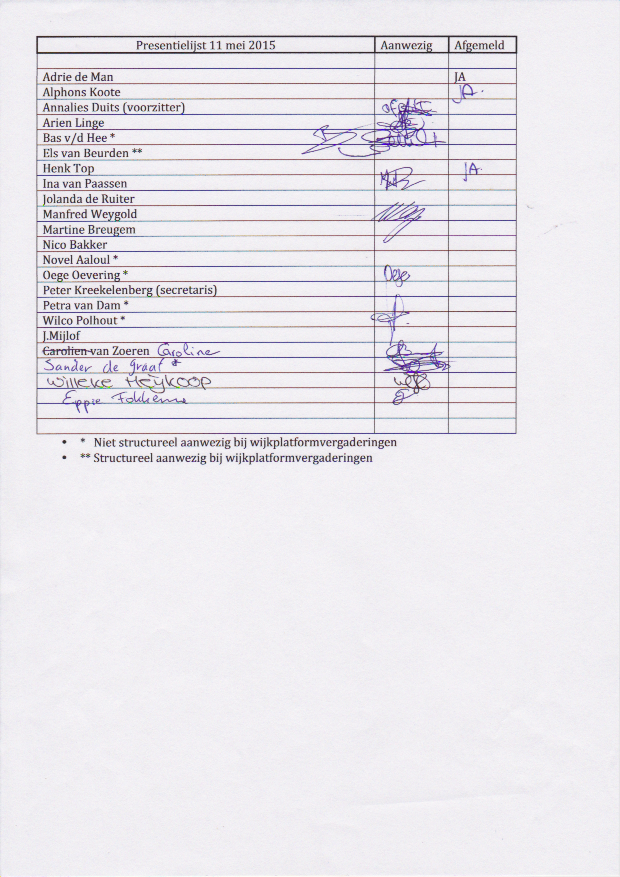 nr.datumactiewiewanneer1421-01-2014Nieuwe leden werven wijkplatformAnnalies/PeterLoopt2001-12-2014Planning en budget voor actieplannen werkgroepen opnemen in jaarplanAnnalies/Peter en werkgroepenloopt2211-05-2015Overleg over acties werven nieuwe ledenEls van Beurden/Peterz.s.m2311-05-2015Planning renovatie Rozenstraat, Narcissenstraat en BrummelkamperwegEls van Beurdenz.s.m2411-05-2015Keuze voorzitter samengevoegde werkgroepenallen28-09-2015